Vermont Rainbow Ambassador Guide 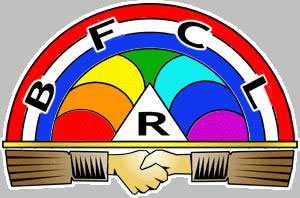 AuthorityThese policies have the approval of the Supreme Deputy of VermontRainbow and are the operating authority for the Ambassador Program. Thesepolicies may be amended and are subject to revision, pending further approvalby the Supreme Deputy.IntroductionThe Ambassador Manual is presented to assist all participants interested inbecoming the State Ambassador, the members of Rainbow, the Advisory Boards, and the Parents of Ambassador participants in gaining a better understanding of the Ambassador program for Vermont Rainbow.State Ambassador Purpose and ResponsibilitiesThe purpose of the State Ambassador will be to promote and support theOrder of Rainbow in Vermont throughout the State. It will be the StateAmbassador’s responsibility to enthusiastically cooperate with and assist theSupreme Deputy, Grand Worthy Advisor and the Ambassador Director in all of their endeavors for the good of the Order. The State Ambassador may be asked to help promote leadership, assist in the planning of State activities, membership recruiting for the State and general promotion of the Order.The State Ambassador is an important representative of Vermont Rainbow and must always conduct himself in a manner above reproach. His appearance,speech and conduct can never be questionable. The way this young manpresents himself to the public, while filling his role throughout the State, mustalways create a respectable and positive impression not only to the Ambassadorprogram, but also to the Order of Rainbow.The Ambassador Director will be the point of contact for the StateAmbassador in all matters relating to the items set forth in this manual. When appropriate, matters will be referred to the Director or Supreme Deputy of Vermont for her discussion and consideration.CommunicationThe State Ambassador Director and the State Ambassador take equalresponsibility for communicating with each other. They should be in contact atleast twice a month so that they can be discussing upcoming events, issues thathave arisen, and other planning or logistical items. Before planning anymeetings or events, the State Ambassador will check with the Ambassador Directorfor approval, her availability and any other issues. Any and all communicationsfrom the State Ambassador to Active Rainbow Girls and Advisors must be presentedto the Ambassador Director for review and must be approved prior to distribution.The Ambassador Director will then forward the communications to the Supreme Deputy for final review and dissemination.State Ambassador Participant QualificationState AmbassadorThese are the official rules of theVermont Rainbow State Ambassador Competition.PLEASE READ ALL THE RULES CAREFULLY!1. 	The candidate must be at least fifteen years of age and a DeMolay boy on or before the Ambassador/Sweetheart Ball, and not have reached his twentieth birthday. The candidates for State Ambassador must have two active Rainbow Girls signatures on the nomination form. Candidates for State Ambassador under the age of 18 must have a consent form signed by parents, or legal guardian.2.	All Ambassador candidates must have a written speech that is 2-3 minutes in length. The topic of the speech should contain your ideas on how you can support Rainbow, promote communication & cooperation between Rainbow and DeMolay, and events that you would plan. The speeches will be on display throughout the night for the Rainbow Girls to review. The speeches will be presented after dinner.3. 	If elected, he must be committed to attend various Vermont Rainbow sponsored activities throughout the year that appropriate for the State Ambassador to attend. The State Ambassador must be accompanied by a chaperone that will be responsible for their behavior and well being at Rainbow events. There will be NO exceptions! All chaperones are subject to approval of Ambassador Director, or Supreme Deputy. ElectionsThe election of the State Ambassador is by a majority vote of the members of Vermont Rainbow. Before voting, each State Ambassador candidate will give a speech. After the speeches pre-determined questions relating to Rainbow will be drawn from a box. The first candidate will draw a question and answer the question, and put the question back in the box. The box will be shaken up and the next candidate will draw a question and answer it. TravelThe State Ambassador should make it a point to travel to as many events as possible. The State Ambassador will be notified by the State Ambassador Director or Supreme Deputy, and Executive Officer of Vermont DeMolay of any event that he many need to attend. The chaperone of State Ambassador will be agreed upon by the Ambassador Director, or Supreme Deputy, and Executive Officer.ApparelThe sash and pin of the State Ambassador are passed from State Ambassador to State Ambassador every year. From the time the State Ambassador is given the sash and pin to the time he passes it on, they will remain in his care. If, for any reason, the sash or pin are lost or damaged, it will be his responsibility to replace those items. Dress CodeYou are representing Rainbow, DeMolay and the Ambassador program. If you are in doubt as to whether an outfit is appropriate for an occasion, it probably is not appropriate. If there is a question, contact an individual hosting the event the, Rainbow members, an Advisor, or the Ambassador Director for the appropriate dress code. The State Ambassador represents Rainbow and DeMolay on the State and local level and can wear their sash at DeMolay events, only when Rainbow Girls are present or with permission from the Ambassador Director. The sash of the State Ambassador shall only be worn with an appropriate shirt and tie. The sash and pin may not be worn with shorts or jeans.1. Formal Attire: 					Formal Attire Events:Shirt, tie, dress pants	 				Formal State & Assembly EventsDress shoes						State Ambassador sash and pin2. Semi-formal Attire: 				Semi-formal Attire Events:Dress pants and dress shirt					Assembly meetingsDress shoes							InstallationsState Ambassador sash and pin 				Dinners/Dances3. Casual Attire: 					Casual Attire Events:Nice pants or jeans						Assembly EventsPolo or other casual dress shirt				Dinner/DancesAppropriate Shoes 						Fund raising events4. Sporting Attire: 					Sporting Attire Events:Tank Tops/T-Shirts 						Social eventsJeans/Shorts 							Sporting eventsSweatpants 							Traveling								PicnicsVermont RainbowState Ambassador CandidateApplicationName: _____________________________________	 Age: _________________________Address: ______________________________________________________________________Phone: Home:___________________________ Cell:___________________________________E-mail address: ________________________________________________________________Assembly: ____________________________________________________________________Comments: (Brief description of yourself):_______________________________________________________________________________________________________________________________________________________________________________________________________I hereby affirm that all of the above information is correct, and that I have read and am familiar with the Rules & Qualifications for the State Ambassador program, and also with the procedures involved in running for Vermont’s RAINBOW State Ambassador.________________________________________			_______________________Signature of Applicant/Candidate				 	Date__________________________________________		________________________Signature of Parent/Guardian 						Date__________________________________________		________________________Signature of Chapter Dad			                                    Date__________________________________________		________________________Signature of Active Vermont Rainbow Girl				Date__________________________________________		________________________Signature of Active Vermont Rainbow Girl 				DateParental Consent FormParent/Guardian Consent:I give consent for my son, _________________________________________________,to run for the position of Vermont Rainbow State Ambassador. I am aware that, if elected to this very honorable position, it could involve him traveling to functions hosted by other organizations in the area, as well as attending conventions and activities, some of which may require staying overnight with other Ambassadors, either in their homes or in motels, where adequate chaperones will be required. I also agree to provide him with a chaperone when needed.This position requires a knowledge of The International Order of Rainbow for Girls, as the State Ambassador acts as an ambassador for the Order and its members. With this understanding, I will support and encourage him in these activities. I have read and am familiar with the Rules and Qualifications for the State Ambassador program, and also with the procedures involved in running for Vermont’s Rainbow State Ambassador.I confirm that my son’s date of birth is: ________________________________________.Signed: _____________________________________________ Date____________________				(Parent or Guardian) Signed: _____________________________________________ Date____________________				(Ambassador Director)